НОМИНАЦИЯ КОНКУРСАЛУЧШИЙ СПЕЦИАЛИСТ ПО ОРГАНИЗАЦИИ СТРОИТЕЛЬСТВА___________________________________________________________________________________________________ (наименование саморегулируемой организации)______________________________________________________________________(наименование предприятия, организации)Фамилия____________________________Имя__________________Отчество________________________Дата рождения ____ _______________________   ______ г.Место работы, должность___________________________________________________________________(наименование и почтовый адрес предприятия, учреждения, организации)____________________________________________________________________________________________________________________________________________Диплом __________________________________________________________________________________Повышение квалификации __________________________________________________________________Домашний адрес, рабочий и моб.тел.участника, e-mail_______________________________________________________________________________________________________Данные паспорта участника___________________________________________________(серия и номер паспорта, когда и кем выдан)___________________________________________________________________________________________________Контактные телефоны:администрации предприятия _________________________________________________________________ФИО, должность и контактные телефоны ответственного от направляющей стороны_________________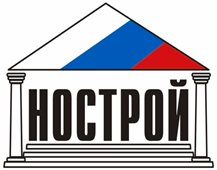 Заявка на участиев Конкурсе профессионального мастерства для инженерно-технических работников в сфере строительства